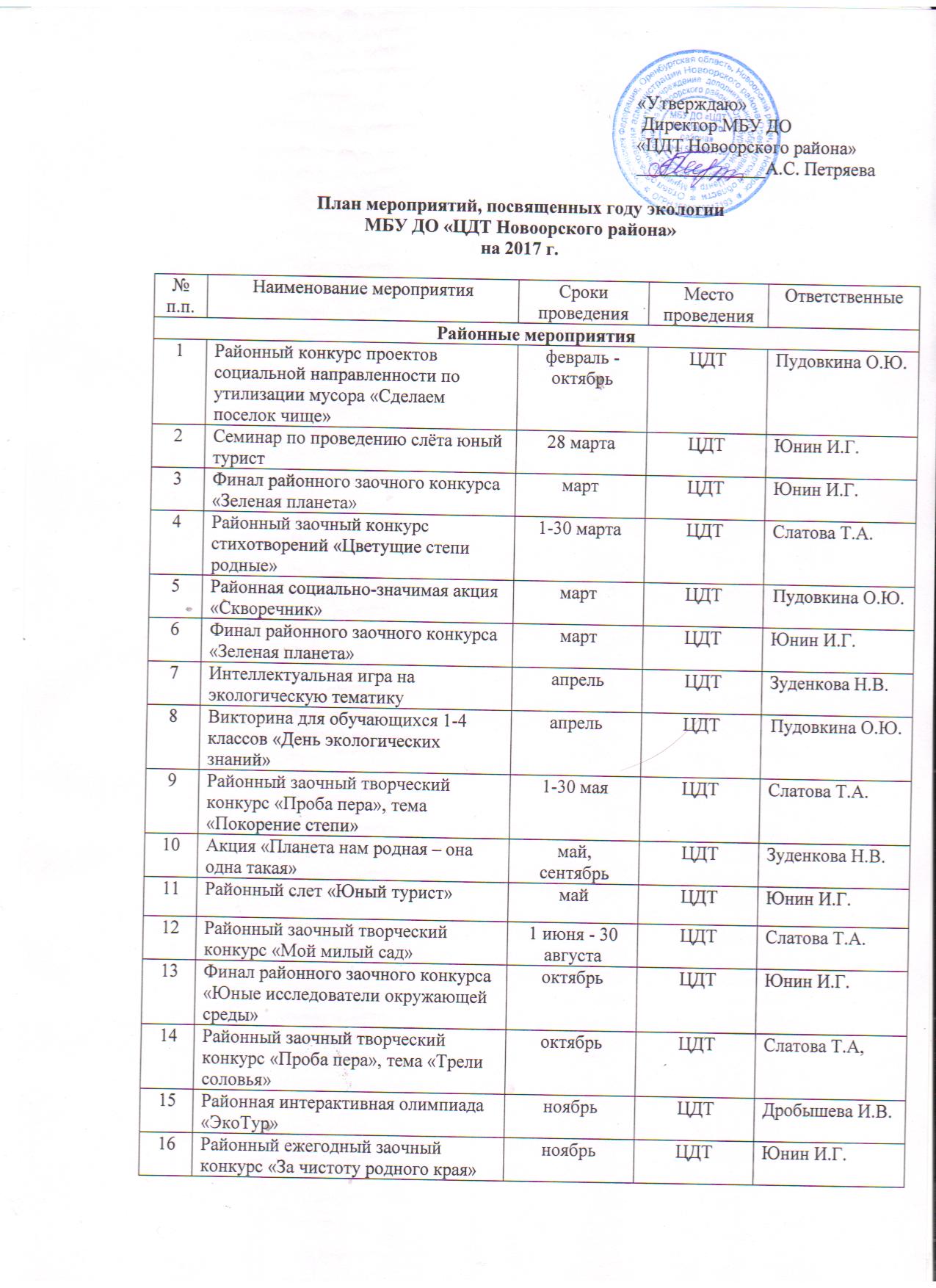 Исп. Кишкина Н.А., зам.директора  7-10-63№ п.п.Наименование мероприятияСроки проведения Место проведенияОтветственныеРайонные мероприятияРайонные мероприятияРайонные мероприятияРайонные мероприятияРайонные мероприятия1Районный конкурс проектов социальной направленности по утилизации мусора «Сделаем поселок чище»февраль - октябрьЦДТПудовкина О.Ю.2Семинар по проведению слёта юный турист28 мартаЦДТЮнин И.Г.3Финал районного заочного конкурса  «Зеленая планета»мартЦДТЮнин И.Г.4Районный заочный конкурс стихотворений «Цветущие степи родные»1-30 мартаЦДТСлатова Т.А.5Районная социально-значимая акция «Скворечник»мартЦДТ Пудовкина О.Ю.6Финал районного заочного конкурса «Зеленая планета»мартЦДТЮнин И.Г.7Интеллектуальная игра на экологическую тематикуапрельЦДТЗуденкова Н.В.8Викторина для обучающихся 1-4 классов «День экологических знаний»апрельЦДТ Пудовкина О.Ю.9Районный заочный творческий конкурс «Проба пера», тема «Покорение степи»1-30 маяЦДТСлатова Т.А.10Акция «Планета нам родная – она одна такая»май,сентябрьЦДТЗуденкова Н.В.11Районный слет «Юный турист»майЦДТЮнин И.Г.12Районный заочный творческий конкурс «Мой милый сад»1 июня - 30 августаЦДТСлатова Т.А.13Финал районного заочного конкурса «Юные исследователи окружающей среды»октябрьЦДТЮнин И.Г.14Районный заочный творческий конкурс «Проба пера», тема «Трели соловья»октябрьЦДТСлатова Т.А,15Районная интерактивная олимпиада «ЭкоТур»ноябрьЦДТДробышева И.В.16Районный ежегодный заочный конкурс «За чистоту родного края»ноябрьЦДТЮнин И.Г.17Реализация проекта по созданию миниприродоохранного парка редких растений Оренбургской области «Золотое колесо»Весь периодЦДТСлатова Т.А.18Экологические урокиВесь периодЦДТЗуденкова Н.В.Областные мероприятияОбластные мероприятияОбластные мероприятияОбластные мероприятияОбластные мероприятия16Участие в областном конкурсе прикладного  творчества «Мастера и подмастерья»1 мартаг. ОренбургПудовкина О.Ю.17Участие в областном конкурсе детского рисунка «Мастера волшебной кисти»1 мартаг. ОренбургПудовкина О.Ю.18Участие в региональном конкурсе программ и проектов специализированных профильных смен «Путеводитель детства»мартг. ОренбургПудовкина О.Ю.19Участие в Зональной выставки технического конструирования «Юный техник-2017»17 мартаг. Орск Пудовкина О.Ю.20Участие в I сборе Детской общественной Правовой Палаты ХI созывамартг. ОренбургДробышева И.В.21Участие в финале областной игры «Мы – команда!»мартг. ОренбургДробышева И.В.22Отправка делегаций Новоорского района на областной семинар-практикум для методистов по детскому движениюмартг. ОренбургДробышева И.В.